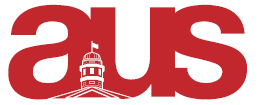 Report of German Students’ Association, AUS Council 11th January, 2017No departmental changes!   GSA Wine and Cheese on 14th February in ARTS 160 from 6pm to 8pm. GSA is going to Stammtisch at St. Sulpice on January 18th and are meeting in front of Sherbrooke 688 at 8:45PM. All German-speaking students are welcome. We are currently deciding the dates for the Vielfalt launch, but it should be taking place early April. Our first Kinoabend is on January 19th from 6pm to 8pm in room 223 and showing the film ‘Das weisse Band’. We are also hosting an i-week event on the 1st of February, name TBA, from 6pm to 8pm in Arts 160. We are also deciding on a date for our Kaffeestunde, and will have a time and date decided before the end of this week.  German-speakers (all levels are welcome!) are invited to go to Stammtisch with the GSA on January 18th (meeting in front of Sherbrooke 688 at 8:45PM). Kinoabend on January 19th in room 223 at Sherbrooke 688 from 6pm to 8pm showing the movie “Das weisse Band”.  Respectfully Submitted,Ananya Bala VP External 